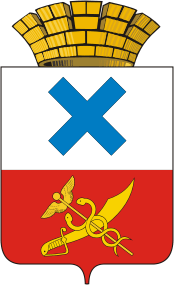 ПОСТАНОВЛЕНИЕадминистрации Муниципального образованиягород Ирбитот     26 марта 2019 года №   362 - ПА   г. ИрбитО внесении изменений в постановление администрации Муниципального образования город Ирбит от 16 августа 2017 года № 1418 «Об утверждении положения «О  межведомственной комиссии администрации Муниципального образования город Ирбит по признанию жилого помещения пригодным (непригодным) для проживания и многоквартирного дома аварийным и подлежащим сносу или реконструкции»»                           (в редакции от 24 января 2019 года № 53-ПА)В связи с кадровыми изменениями в администрации Муниципального образования город Ирбит, на основании статьи 32 Жилищного кодекса Российской Федерации, Положения о признании помещения жилым помещением, жилого помещения непригодным для проживания и многоквартирного дома аварийным и подлежащим сносу или реконструкции, утвержденного постановлением Правительства Российской Федерации от       28 января 2006 года № 47, руководствуясь пунктом 13 части 1 статьи 30 Устава Муниципального образования город Ирбит, администрация Муниципального образования город ИрбитПОСТАНОВЛЯЕТ:1. Внести изменения в состав межведомственной комиссии администрации Муниципального образования город Ирбит по признанию жилого помещения пригодным (непригодным) для проживания и многоквартирного дома аварийным и подлежащим сносу или реконструкции, утвержденный постановлением администрации Муниципального образования город Ирбит от 16 августа 2017 года № 1418 «Об утверждении положения «О  межведомственной комиссии администрации Муниципального образования город Ирбит по признанию жилого помещения пригодным (непригодным) для проживания и многоквартирного дома аварийным и подлежащим сносу или реконструкции»» (в редакции от 24 января 2019 года № 53-ПА), изложив Приложение № 2 в новой редакции (прилагается). 2.  Настоящее постановление опубликовать в общественно-политической газете «Восход» и разместить на официальном сайте администрации Муниципального образования город Ирбит.3. Контроль за исполнением настоящего постановления возложить на первого заместителя главы администрации Муниципального образования город Ирбит С.С. Лобанова.Глава Муниципальногообразования город Ирбит                                                                           Н.В. ЮдинПриложение № 2к постановлению администрацииМуниципального образования город Ирбитот 26 марта 2019 года № 362- ПАСостав межведомственной комиссии администрации Муниципального образования город Ирбит по признанию жилого помещения пригодным (непригодным) для проживания и многоквартирного дома аварийным и подлежащим сносу или реконструкцииПредседатель комиссии:Лобанов Сергей Семенович – первый заместитель главы администрации Муниципального образования город Ирбит.                                      Заместитель председателя комиссии:Юрьева Светлана Анатольевна – начальник юридического отдела администрации Муниципального образования город Ирбит.Члены комиссии: - Головизнина Наталья Владимировна – начальник жилищного отдела администрации Муниципального образования город Ирбит; - Долматова Лариса Геннадьевна – главный врач филиала Федерального бюджетного учреждения здравоохранения «Центр гигиены и эпидемиологии в Свердловской области в городе Ирбит, Ирбитском, Слободо-Туринском районе, Тавдинском, Таборинском и Туринском районах» (по согласованию);- Заложук Марина Александровна – начальник отдела архитектуры и градостроительства администрации Муниципального образования город Ирбит; - Осовская Анна Сергеевна – исполняющий обязанности начальника отдела имущественных и земельных отношений администрации Муниципального образования город Ирбит;- Пономарева Галина Анатольевна – директор Муниципального казенного учреждения Муниципального образования город Ирбит «Служба заказчика - застройщика»;- Поспелов Николай Леонидович – ведущий инженер Муниципального казенного учреждения Муниципального образования город Ирбит «Служба заказчика – застройщика»;- Попов Андрей Сергеевич – начальник отдела надзорной деятельности Муниципального образования город Ирбит, Ирбитского района, Байкаловского Муниципального района управления надзорной деятельности и профилактической работы Главного управления Министерства Российской Федерации по делам гражданской обороны, чрезвычайным ситуациям и ликвидации последствий стихийных бедствий России по Свердловской области (по согласованию);- Прыткова Надежда Александровна – руководитель производственной группы специализированного областного государственного унитарного предприятия «Областной Центр недвижимости» Отдел «Ирбитское бюро технической инвентаризации (по согласованию);- Ягодин Алексей Николаевич – главный специалист отдела контроля по Восточному управленческому округу Департамента государственного жилищного и строительного надзора Свердловской области (по согласованию).Секретарь комиссии: Степанова Елена Владимировна – ведущий специалист отдела городского  хозяйства администрации Муниципального образования город Ирбит.